A practical resource to help principal social workers prepare for CQC assessment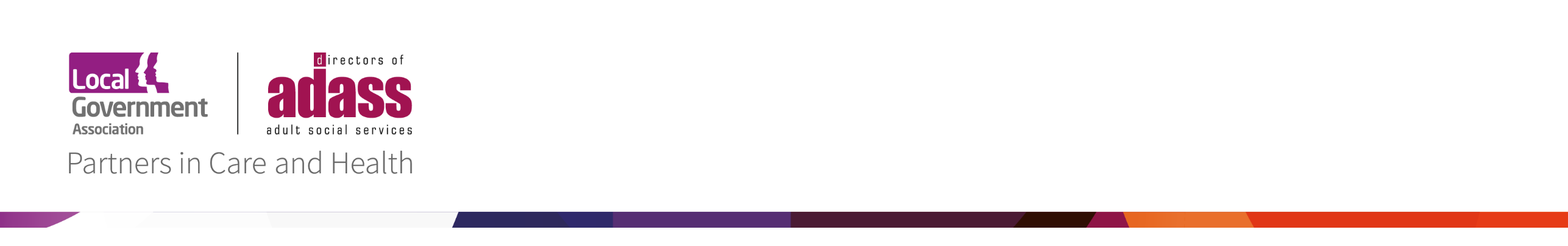 Reflective worksheet 2: Structuring your thoughts and responsesQuestion Notes ActionsWhat is our policy, strategy and or ambition?What is our policy, strategy and or ambition for X?What am I most proud of? How close or far away are we from achieving the ambition? What is my role within it? What happens in practice? What do we/I do? How does it work here? What does performance data tell us? How is risk managed? How are decisions made? How are staff supported? How confident am I in the consistency and quality of practice? What impact am I having in my role? What impact is it having on people’s lives and how do you know?What do people say? What do front line staff say? What do partners say? What does the insight tell us? Are there any over/underrepresented groups? Do we have data on who is accessing support? Do we have any case studies? Is there any information I need to look at / could start gathering?How does the organisation/do I act on feedback? What are the pressures and challenges?What are the main pressures and challenges? What is the impact? How are pressures and challenges being managed? What am I doing to help manage pressures and challenges? What are the plans for improvement?What are our plans for improvement? Who is involved? Who is doing what, when and how? How are plans communicated and updated? Which aspects am I responsible for?Other considerations Are there any key points I would like to make about co-production, EDI, technology, workforce (for example wellbeing of staff). Anything else?